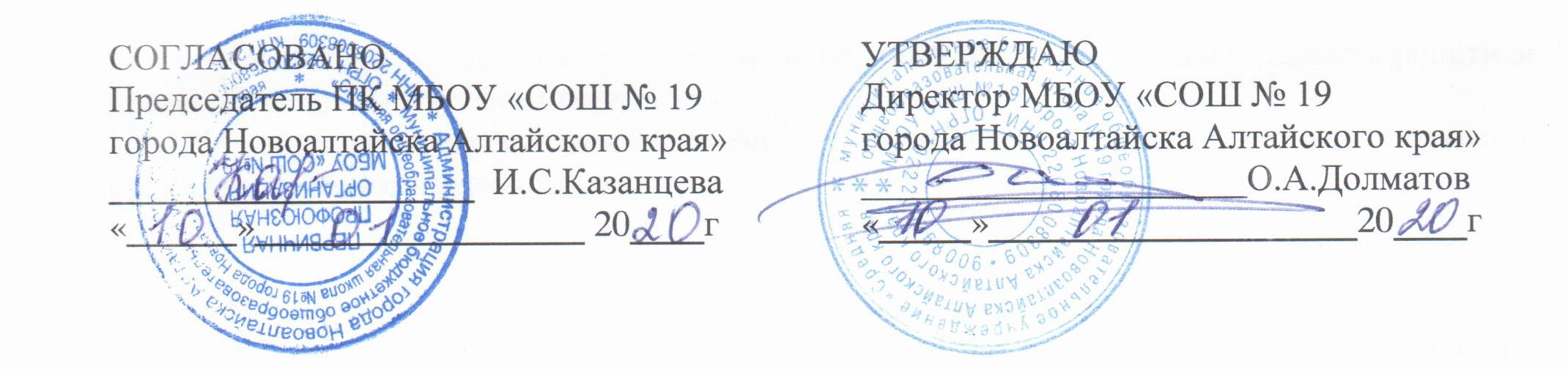 Положение о порядке действий работников МБОУ «Средняя общеобразовательная школа № 19 города Новоалтайска Алтайского края» при выявлении факта жестокого обращения (насилия) в отношении обучающихся1. Общие положения1.1. Настоящее Положение разработано в соответствии - с Конвенцией о правах ребенка, - Конституцией РФ, - Федеральным законом от 29 декабря 2012 г. № 273-ФЗ «Об образовании в Российской Федерации», - Федеральным законом от 24 июня 1999 г. №120-ФЗ «Об основах системы профилактики безнадзорности и правонарушений несовершеннолетних» с целью организации раннего выявления фактов жестокого обращения в отношении несовершеннолетних и повышения эффективности помощи, оказываемой несовершеннолетним, пострадавшим от жестокого обращения или подвергшимся насилию.1.2. Порядок содержит действия работников образовательной организации в случае установления фактов или подозрения на жестокое обращение с несовершеннолетними.2. Действия педагогических работников в случае жестокого обращения (насилия) в ученической среде2.1. Прекращение насилия.Любой педагог, увидевший или предположивший, что в отношении ребенка были совершены (совершаются) насильственные действия физического или психологического характера, незамедлительно: - принимает меры по пресечению наблюдаемых насильственных действий и обеспечению безопасности пострадавшему обучающемуся;- оказывает первую помощь пострадавшему и вызывает скорую медицинскую помощь;- информирует об инциденте дежурного администратора;- делает запись в Журнале учета происшествий (случаев насилия) в день совершения инцидента.2.2. Разбор случая. Классный руководитель:проводит по отдельности беседу с пострадавшими, обидчиками и свидетелями. Беседа предполагает установление:- реальности факта совершения насильственных или дискриминационных действий;- длительности и повторяемости этих действий (первый и единственный случай, повторные насильственные действия или систематические издевательства - буллинг);- характера действий и обстоятельств, при которых они происходили;- участников действий (пострадавший, инициатор/зачинщик, обидчик, активные последователи, свидетели, защитники);- состояние пострадавшего;- мотивацию совершения насильственных или дискриминационных действий;- отношение свидетелей к происходящему, пострадавшему и обидчику;- динамики происходящего, возможных последствий насилия для всех его участников и вероятной модели развития ситуации.информирует администрацию об итогах разбора случая.2.3. Оказание помощи, принятие воспитательных и дисциплинарных мер, завершение случая. Классный руководитель:- информирует родителей «жертвы» и «обидчика» о случившемся инциденте, позиции образовательной организации в отношении насильственных действий, мерах, которые будут предприняты для защиты ребенка (жертвы) и в отношении обидчика;- предлагает оказание психолого-педагогической помощи (в организации или за ее пределами) в преодолении последствий психологической травмы (пострадавшему ребенку) и в поведенческой коррекции (ребенку - обидчику).- если случай жестокого обращения (насилия) получил широкую огласку, в целях пресечения распространения слухов классный руководитель совместно с администрацией делает публичное сообщение для родителей и обучающихся о сути конфликта и принятых мерах;- по факту завершения случая (оказана помощь всем участникам, в отношении обидчиков приняты воспитательные и дисциплинарные (при необходимости) меры, обстановка в классе (группе) нормализовалась и повторных проявлений насилия со стороны обидчиков или других лиц в отношении пострадавшего (других обучающихся) не наблюдается в течение 3-4 недель) делает запись в Журнале учета происшествий (случаев насилия).Педагог-психолог:- участвует (при необходимости – по приглашению руководителя организации, его заместителя или классного руководителя) в разборе ситуации;- оценивает психологическое состояние пострадавшего, обидчика, свидетелей и оказывает им психологическую помощь (при наличии письменного согласия родителей (законных представителей));- консультирует администрацию организации, классного руководителя, других педагогов и работников по тактике поведения в отношении участников насилия, по вопросам проведения разъяснительной и профилактической работы в классе (группе) и в образовательной организации в целом;- консультирует родителей участников ситуации, при наличии показаний рекомендует обратиться за психологической, медицинской и социальной помощью в другие учреждения;- мониторит психологическое состояние участников ситуации и других учащихся класса (группы), при необходимости проводит групповые занятия и консультации; тренинги, беседует с родителями, рекомендует обращение за индивидуальной психологической помощью.Социальный педагог:- участвует (при необходимости – по приглашению руководителя организации, его заместителя или классного руководителя) в разборе ситуации;- координирует оказание помощи учащимся со стороны различных специалистов (психолога, социального работника, медицинского работника, юриста и др.) и служб, - взаимодействует с родителями учащихся и информирует об оказанной помощи классного руководителя и ответственного заместителя директора;- консультирует классного руководителя, других педагогов и работников по тактике поведения в отношении участников насилия, по вопросам проведения разъяснительной и профилактической работы в классе (группе) и в образовательной организации в целом;- совместно с классным руководителем или с ответственным заместителем директора организует обсуждение случая или профилактическую беседу с классом (группой).3. Действия административных работников:- назначают ответственных и контролируют проведение разбора случая и оказание помощи вовлеченным сторонам; - незамедлительно информируют вышестоящий орган управления образованием, правоохранительные органы о случае насилия, повлекшем тяжёлые последствия для пострадавшего (особенно в случаях физического и сексуального насилия). - принимают меры в отношении работников образовательной организации, своевременно не среагировавших на тревожные сигналы (оставивших без внимания сообщения о попытках насилия, игнорировавших конфликтные ситуации) или не прекративших насильственные действий (свидетелями которых они стали или о которых знали);- принимают дисциплинарные меры в отношении работников образовательной организации, допустивших насильственные действия по отношению к учащимся или коллегам;- принимают в отношении обучающихся, совершивших насилие, воспитательные и дисциплинарные меры, в числе которых могут быть: беседа, замечание, выговор, постановка на внутриучрежденческий учет для дальнейшего наблюдения, оказание психологической помощи;- организуют проведение совещания педагогов и сотрудников, родительского собрания, классного часа для обучающихся по обсуждению случая насилия и возможностей предотвращения подобных случаев в будущем.